 The Glass Castle Reading Assignments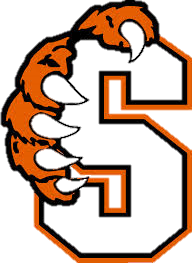 Summerville Union High School17555 Tuolumne Road, Tuolumne, CA 95379Ms. Diehl I. “A Woman on the Street” pages 3-5 (read in class together on check-out day)“The Desert”	(read in class on check-out day)Reading AssignmentBookPagesBookPagesStarts withEnds with19-189-18“I was on fire.”“‘i think we’re going to,’ she said.”219-3819-38“We were always doing the skedaddle.”“It’s the joshua tree’s struggle that gives it its beauty.”339-5739-57“I never believed in Santa Claus.”“The noise was thunderous, but after we were there a while...”458-7558-75“Mom and dad enrolled us in the Mary S. Black Elementary School...”“‘She had to punish someone, and she didn’t want to hurt...’ Lori said.”576-9376-93“Once mom started teaching...”“I’m such an excitement addict!”694-10994-109“When we pulled up in front of the house on North Third Street...”“None of them had ever had their hand licked by a cheetah.”7110-125110-125“It was around this time that dad lost his job.”“Then he flicked the cigarette he was smoking into the yard...”“Welch”“Welch”“Welch”“Welch”“Welch”8129-144129-144“Back in Battle Mountain, we had stopped naming the Walls family cars...”“‘Hitler Loved dogs,‘mom said without hesitation.”99145-158“In late winter, mom and dad decided to drive...”“--one that announced to the world that the people inside the house wanted to fix it up...”10159-174159-174“Little Hobart Street led up into one of those hollows...”“While mom watched, we wolfed them down.”11175-192175-192“Winter came hard that year.”“I’d never felt cleaner.”12193-213193-213“That afternoon I was alone in the house...”“‘you might have been convinced you were going to drown...’”13214-230214-230“The next evening Dad disappeared.”“‘The family is falling apart,’ he said.”14231-241231-241“That fall, when I was going into the tenth grade...”“He grew smaller and smaller, and then we turned a corner and he was gone.”“New York”“New York”“New York”“New York”“New York”15245-263245-263“It was dusk when I got my first glimpse of it...”“‘Oh no,’ She said.” “‘I Love getting presents.’”16264-281264-281“by the following summer, mom and dad were heading into...”“The city lights obscured the stars...”“Thanksgiving” “Thanksgiving” “Thanksgiving” 17285-286285-286“I was standing on the platform...”“A wind picked up, rattling the windows...”